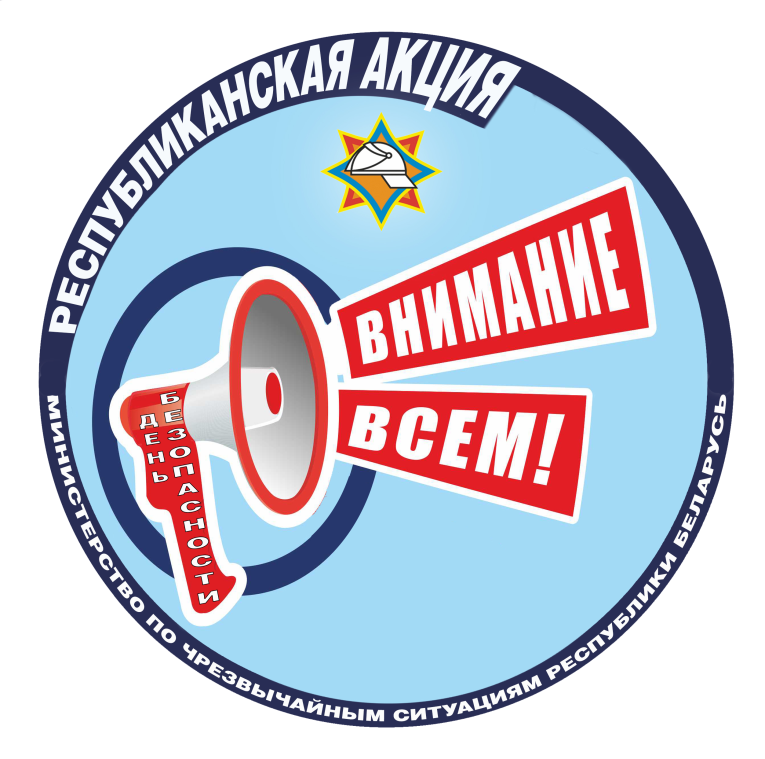 День безопасности. Внимание всем!»под таким названием с 1 по 30 марта в Стародорожском районе пройдет профилактическая республиканская акция, посвященная Всемирному дню гражданской обороны.Ежегодно 1 марта отмечается Всемирный день гражданской обороны. Защита населения во время военных действий и вооруженной борьбы всегда была одной из самых важных задач государства. Обусловлено это тем, что со временем иными стали непосредственно характер угроз и условия жизни общества в целом. Поэтому в случае возникновения пожара или другой ЧС необходимо точно знать, что делать и ни в коем случае не поддаваться панике. И больше других в таких обстоятельствах опасности подвержены дети: недостаток определенных знаний и практических навыков порой приводит к печальным последствиям. Акция будет проходить в 3 этапа. C 1 по 6 марта в рамках первого этапа во всех учреждениях образования пройдет единый день гражданской обороны с проведением тематических «Уроков безопасности» и отработкой планов эвакуации. С 12 по 23 марта спасатели примут участие в проведении родительских собраний, выступая с тематическими выступлениями по вопросам обеспечения безопасной жизнедеятельности. Взрослым расскажут об основных причинах пожаров, о действиях по сигналу «Внимание всем!», а также напомнят о соблюдении детьми правил безопасности в период весенних каникул. Так что же такое сигнал «Внимание всем»? Это должен знать каждый!Сегодня в районе создана и, что немаловажно, совершенствуется система оповещения при чрезвычайных ситуациях. Ее основная задача – своевременно донести информацию до населения обо всех видах опасности и о распоряжениях по проведению защитных мероприятий. Сведения могут передаваться посредством речевых сообщений по радио и телевидению. Так же в случае какой-либо ЧС в первую очередь для привлечения внимания людей подается предупредительный сигнал «Внимание всем!». Узнать его можно по звуку электросирен продолжительностью 3 минуты. Если вы услышали подобное дома, нужно сразу же включать радиоприемники или телевизоры. В это время передают экстренное сообщение, в котором говорится о произошедшей чрезвычайной ситуации, и даются все необходимые рекомендации для последующих действий. Если же вы находитесь на работе, отключите оборудование. Приведите в готовность расположенные на оповещаемой территории узлы проводного вещания, включите радио или телевизор. Расскажите о полученном сигнале остальным и приготовьтесь к прослушиванию речевой информации. Дальнейшее поведение должно определяться непосредственно этими указаниями.Каждый должен знать – главная опасность кроется в ваших поспешных действиях. В случае возникновения угрозы, прежде всего, сохраняйте спокойствие, не допускайте паники, четко оценивайте обстановку и строго следуйте всем рекомендациям – тогда выход из сложившейся ситуации вы найдете гораздо быстрее!